Провели изучение состава и количества отходов, образующихся в домашних условиях. Разработали семейные памятки по минимизации отходов, образующихся в домашних условиях, рекомендации по их раздельному сбору и сдаче (задание 4.5 проекта «Зеленые школы» - ответственная Толкачёва И.В., классный руководитель 4 «А» класса, учащиеся 4 "А" класса).Ход исследования:Расскажите всем домашним о важности рационального использования ресурсов.Оговорите точные сроки проведения.Выберете оптимальную для вас методику анализа (каждый день или в конце недели)Если вы решили, что проводить анализ будете в конце недели, то лучше собирать мусор каждый день в отдельный мешок, делая соответствующие отметки.Если вы проводите ежедневный анализ, то:Взвесьте мусор, собранный за день (масса мусора);Рассортируйте мусор на группы: бумага, стекло, металл, пластик, отходы, не подлежащие вторичному использованию Взвесьте всё по отдельности.Учащиеся 4 «А» класса провели аудит образования отходов в домашних условиях с целью изучения качества и количества отходов, собранных в результате жизнедеятельности отдельной семьи за день, а также определения возможности их минимизации. Учащиеся презентовали и обсудили результаты своих исследований на классном часе, разработали памятки по минимизации отходов, образующихся в домашних условиях, рекомендации по их раздельному сбору и сдаче.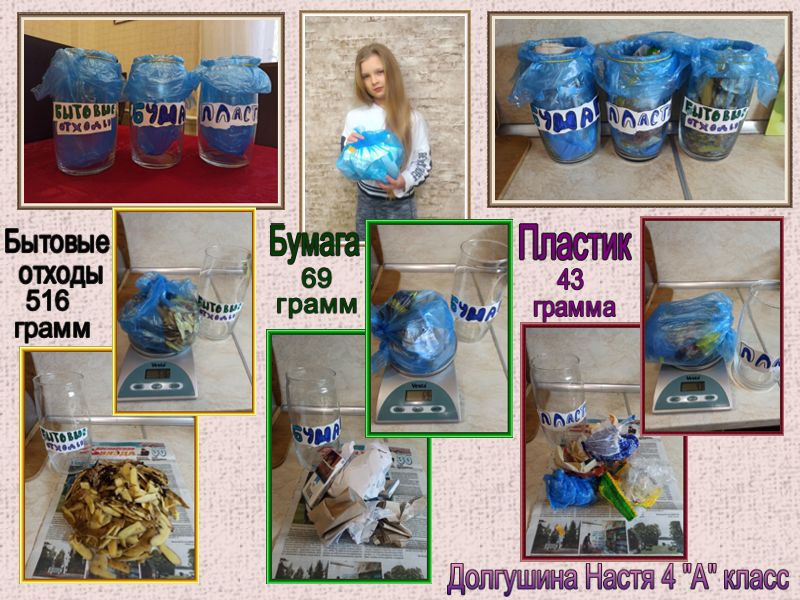 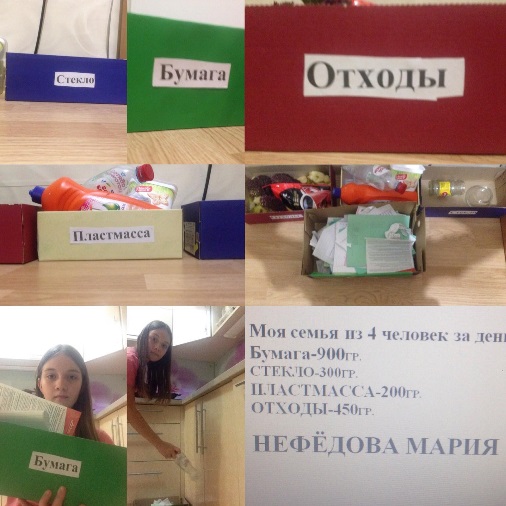 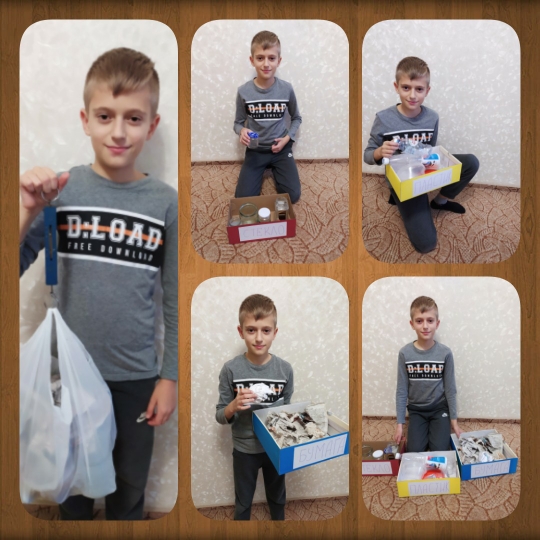 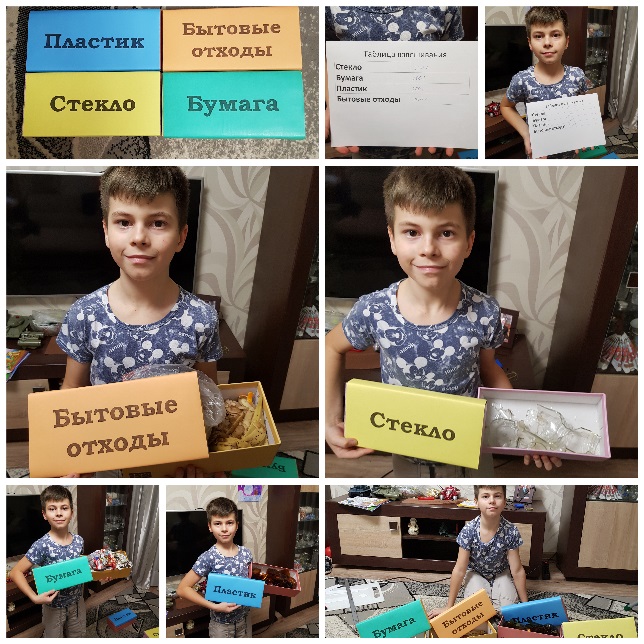 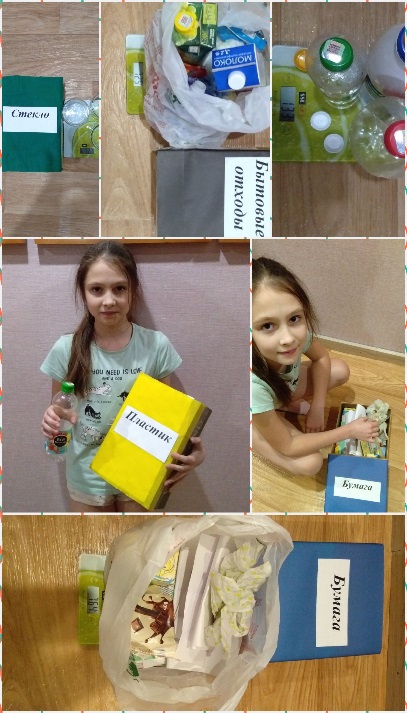 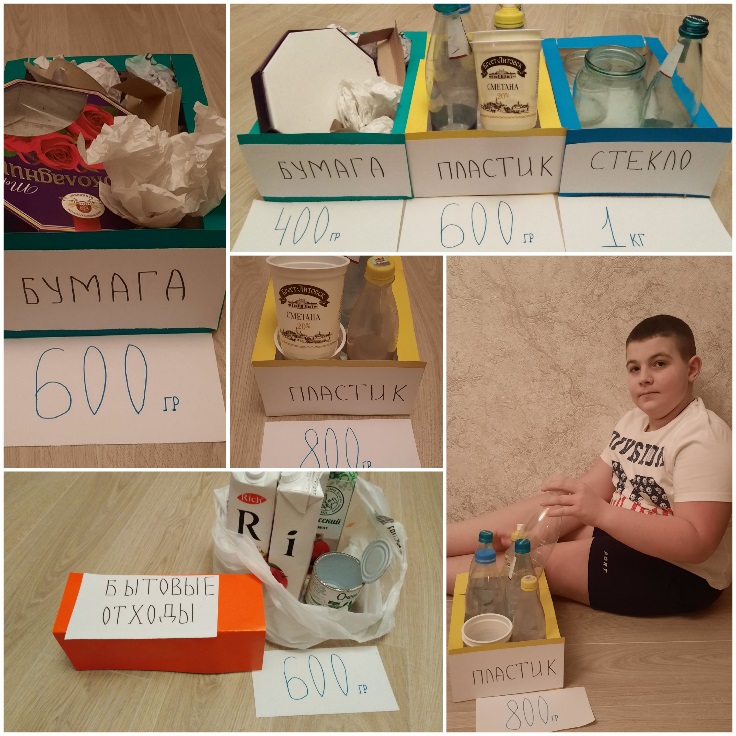 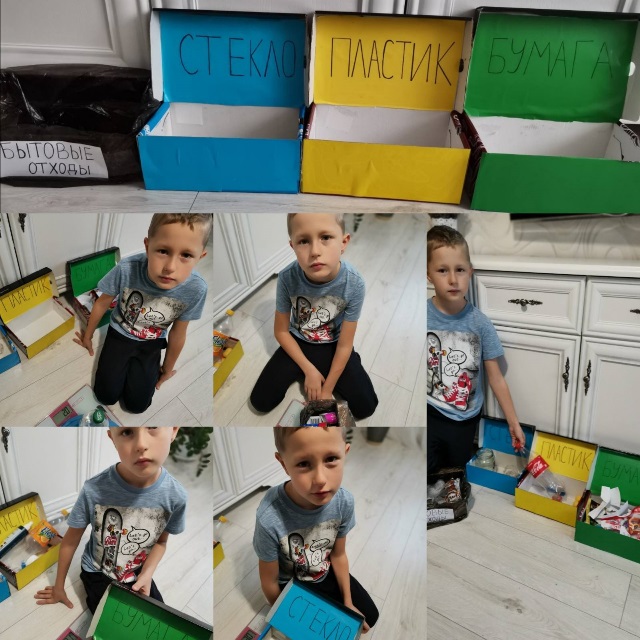 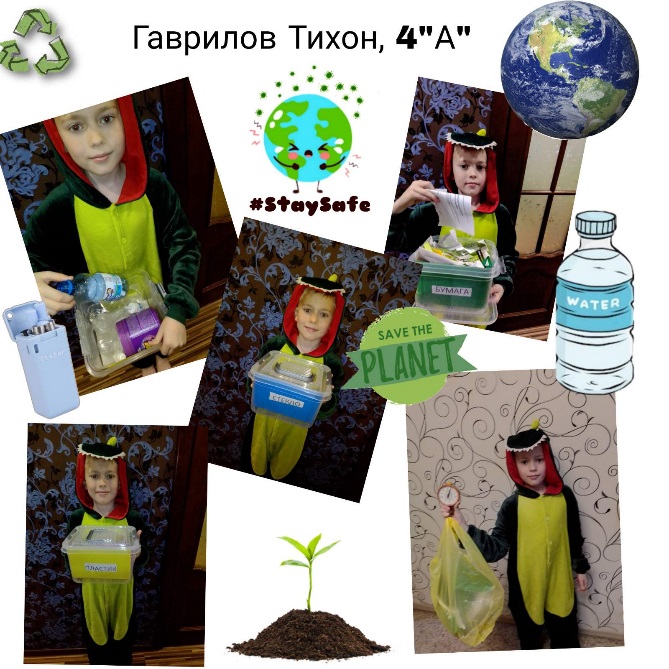 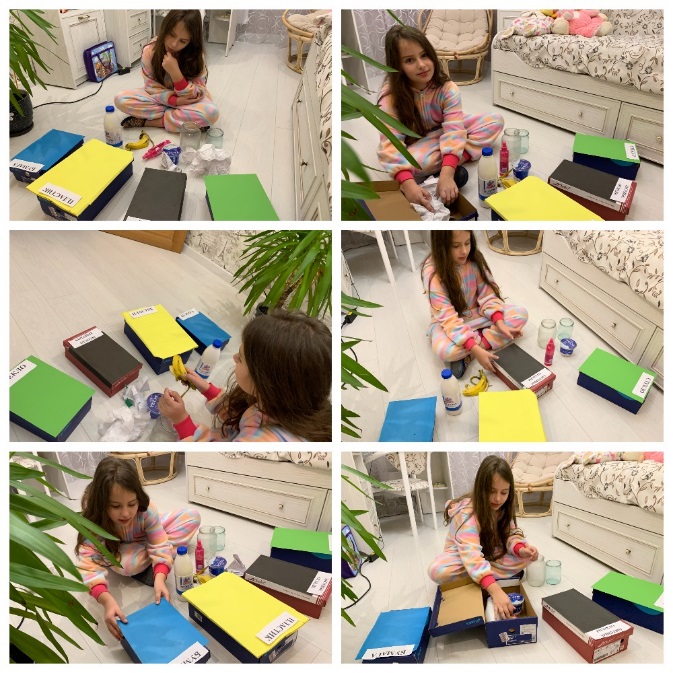 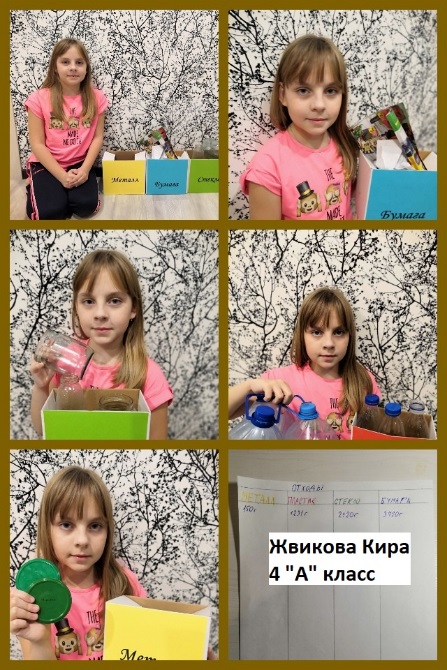 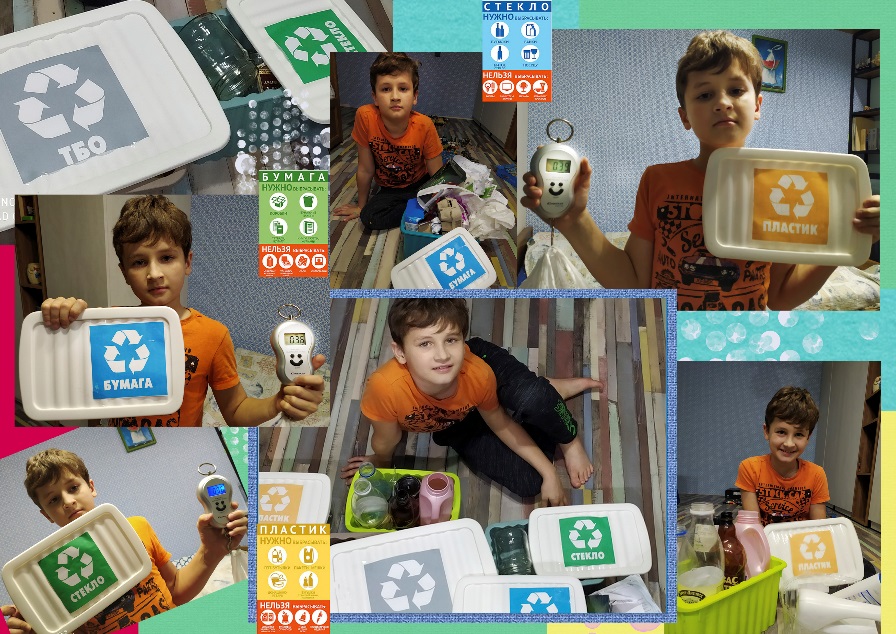 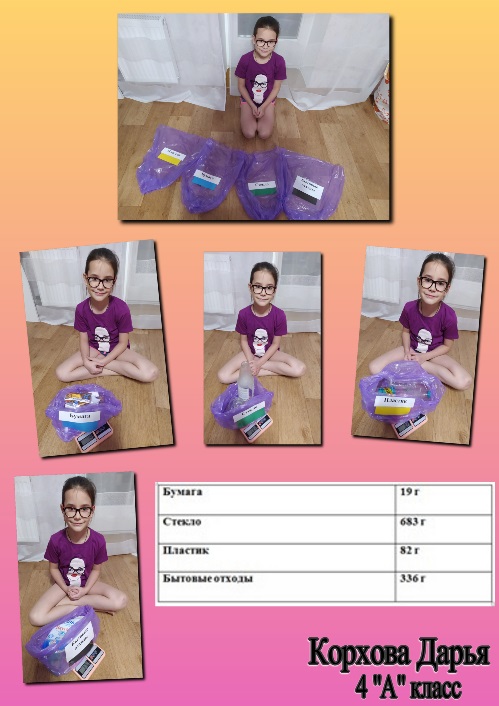 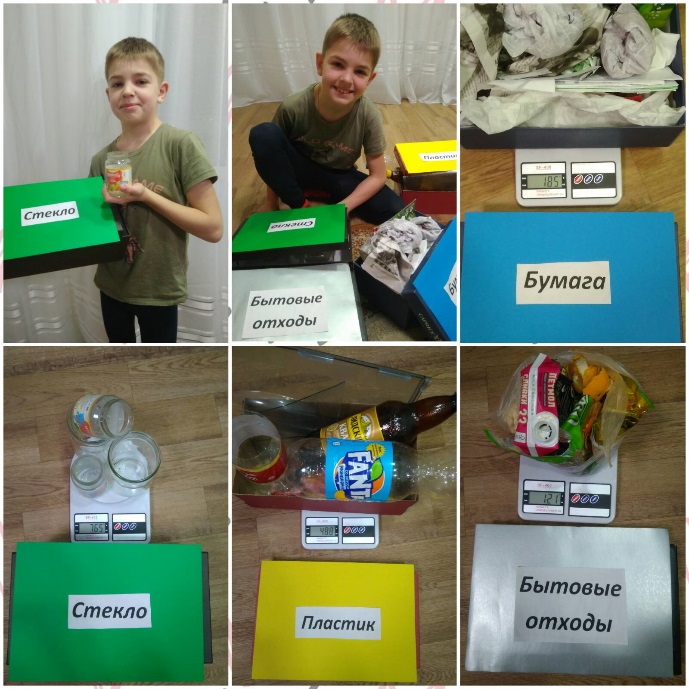 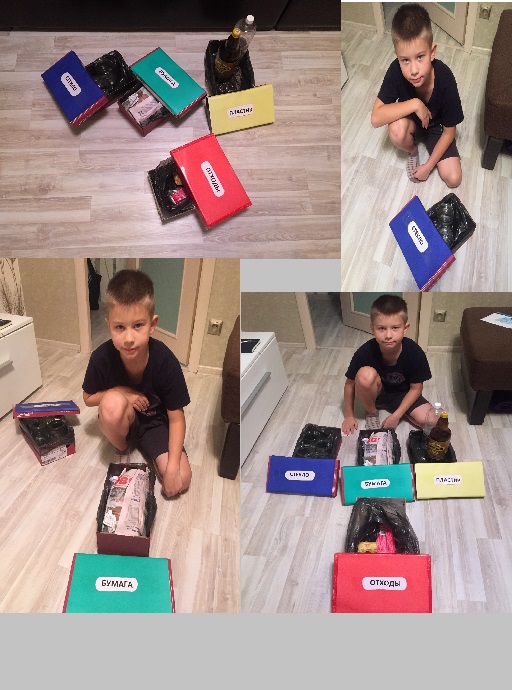 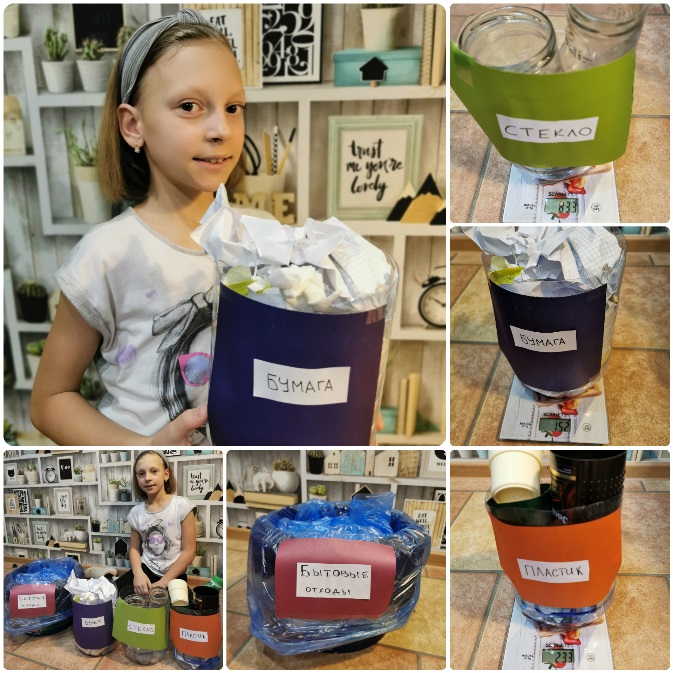 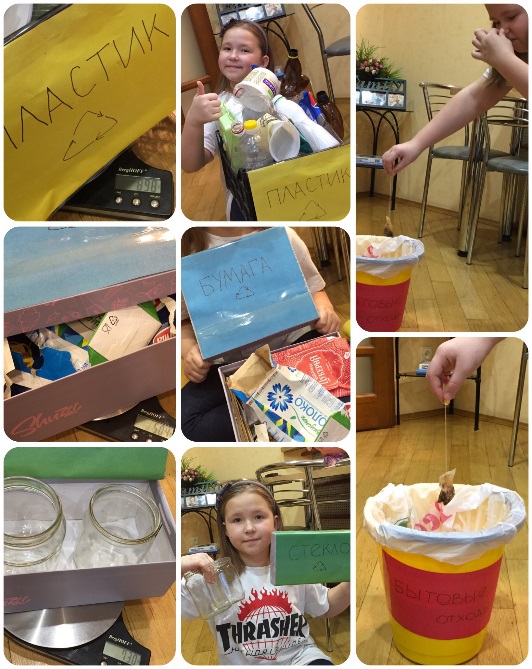 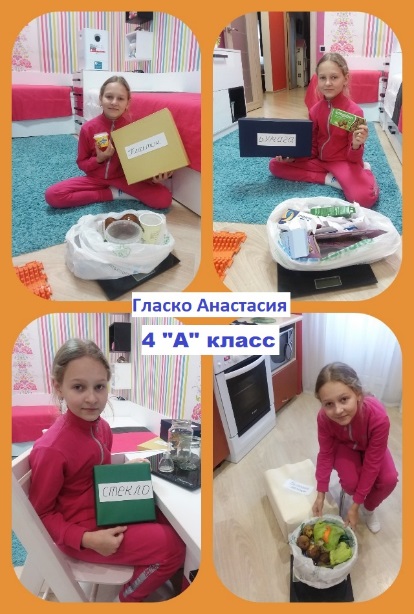 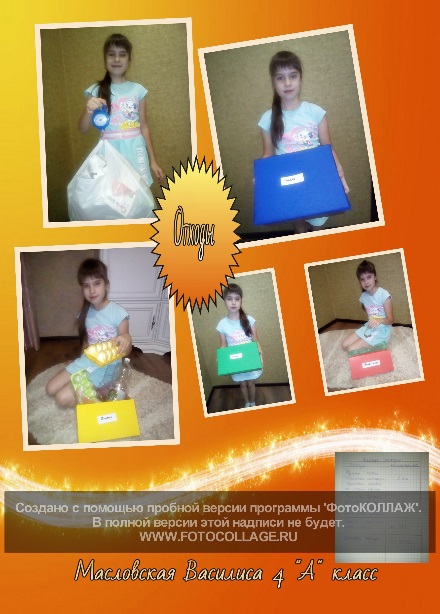 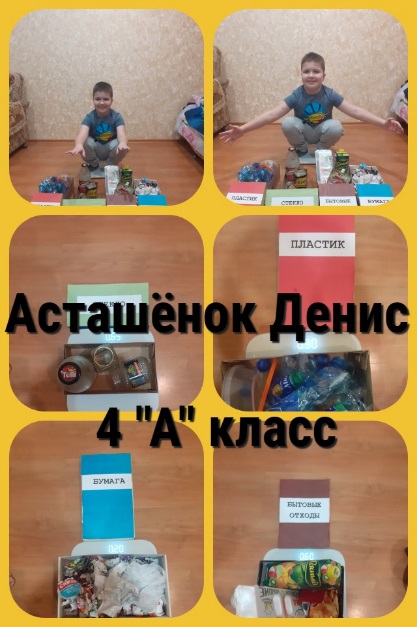 Так, например, в семье Войтеховской Киры за день (учитывалось, что это был субботний день и семья получала полноценное питание в течение всего дня) было собрано 2646гр.: пластика 898гр.,  бумаги 504гр., стекла 704 гр., бытовых отходов 514 гр., всего за 5 дней было собрано 11930 гр. мусора. Среди всего мусора было больше всего пищевых отходов – 4610, бумаги – 2250 гр. (отправлена в макулатуру), пластика –1870 гр., стекла - 3200 гр. Бумажный мусор состоит из использованных газет, использованные тетрадные листки, фантики, оберточная бумага. Пищевой - огрызки яблок, груш, семечки, очистки от овощей и фруктов. Пластик – это баночки из-под йогурта, сметаны, сыра, пластиковые бутылки, бутылки от чистящих средств. Стекло - бутылки из-под сока, банки.Таким образом, общий вес отходов всех семей (в исследовании участвовало 26 семей) за день – 173,105 гр., за 5 дней – 865,525 гр. Основную массу ТБО составляют пищевые отходы, затем стекло. Пластик по объёму занимает много места, по весу существенно уступает всем бытовым отходам.9. Разработаны памятки по минимизации отходов, образующихся в домашних условиях.Исходя из исследований, учащиеся нашей школы предложили советы по раздельному сбору мусору и составили памятку:Памятка по минимизации отходов, образующихся в домашних условиях. Подготовьте место для раздельного сбора отходов.Собирайте отходы раздельно. Раздельно собранные отходы – это не мусор, это вторичное сырье.Макулатуру, стекло, изделия из пластика и полиэтилена, текстиль, металл сдавать в приёмно-заготовительные пункты.Не выбрасывайте использованные батарейки, а сдавайте в специализированные контейнеры.Покупая товары в магазине, отдайте предпочтение бумажной упаковке.Выбирайте товары и упаковку, которые подлежат переработке.Покупайте напитки в стеклянной таре, которую можно использовать много раз, сдать в магазин.Ненужные одежду и обувь отдавайте тем, кто в этом нуждается.Найдите новое применение для старых вещей, использовать их по другому назначению. Для уменьшения массы пищевых отходов используйте часть бытовых отходов на корм домашним животным или как удобрения для комнатных цветов.Используйте многоразовую матерчатую сумку для покупок, тем самым вы сократите приобретение полиэтиленовых пакетов.Собирайте и сдавайте макулатуру в школу. Советуйте так поступать другим.Отходы, собранные в результате исследования семьями(26 семей)Отходы, собранные в результате исследования за день (средний вес отходов по классу)Отходы, собранные в результате исследования за 5 дней (средний вес отходов по классу)1.Бумага, картон13.104 гр.65.520 гр. 2.Пластмассы20.748 гр.103.704 гр.3.Стекло18.200гр.91.000 гр.4.Пищевые отходы117.283 гр.586.415 гр.5.Другие отходы3.770гр.18.850 гр.Общее количество мусора173.105 гр.865.525 гр.Всего за  1 день  - 173.105 гр.Всего за  1 день  - 173.105 гр.Всего за  1 день  - 173.105 гр.